Chair, APT Wireless GroupProvisional AgendaOpeningAdoption of the agendaSummary Record of AWG-30Outcomes of the 46th Session of the Management Committee of APT relevant to AWGAllocation of the documentsObjectives and expected outcomes of the Working Groups during AWG-31Consideration of the documents allocated to the PlenaryWorking Groups/Sub-Working Groups/Task Groups MeetingsConsideration of the reports of the Working GroupsConsideration of the output documentsDate and venue of AWG-32Any other mattersClosing 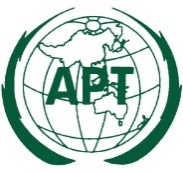 ASIA-PACIFIC TELECOMMUNITYThe 31st Meeting of the APT Wireless Group(AWG-31)22–26 May 2023, Ha Noi, Socialist Republic of Viet Nam14 February 2023